Présentation d’AXE PROMOTION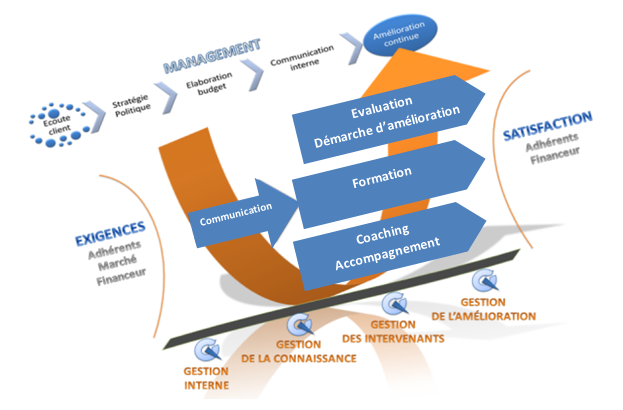 Depuis 2007, AXE PROMOTION intervient pour le développement de la personne et des organisations en accompagnant la Démarche d’Amélioration Continue, la qualité de vie au sein des établissements et services sociaux, médicosociaux et sanitaires ainsi que la prévention et la gestion des risques.  L’évaluation, la formation continue, le bilan de compétences, la VAE et  le coaching se nourrissent entre eux et se complètent pour permettre à AXE PROMOTION de réaliser les missions confiées avec la volonté de transférer de bonnes pratiques.Nos principes d’intervention : souplesse et rigueur, continuité et coconstruction.Nos valeurs : neutralité bienveillante – qualité – utilité et créativitéDans le cadre de notre RSE, nous favorisons le distanciel avec, bien sûr, des interventions en présentiel selon la situation ou/et la prestation.C’est pourquoi les entretiens peuvent être réalisés en visioconférence, au téléphone, par mail…La phase de conclusion peut faire l’objet d’une séance longue (3 à 4h) en présentiel.Législation relative à la VAE« 1° Les actions permettant de faire valider les acquis de l’expérience mentionnées au 3° de l’article L. 6313-1 sont éligibles au CPF, dans de conditions définies par décret; « Art. L. 6411-1.-La validation des acquis de l’expérience mentionnée à l’article L. 6111-1 a pour objet l’acquisition d’une certification professionnelle enregistrée dans le répertoire national des certifications professionnelles mentionné à l’article L. 6113-1. » ;  Changements apportés par la réforme de 2018 à compter du 1er janvier 2019Les règles légales gouvernant la VAE ont été réécrites par la loi Avenir Professionnel. A compter du 1er janvier 2019, la VAE ouvrira un droit à autorisation d’absence de 24 heures maximum par session d’évaluation (mais un accord collectif d’entreprise pourra améliorer cette durée maximale pour tout ou partie de son personnel). Le salarié en VAE bénéficiera du maintien de son salaire par son employeur, quel que soit le mode de financement mobilisé.Comment définir la Validation des Acquis de l’Expérience ?La validation des acquis de l'expérience mentionnée à l'article L. 6111-1 a pour objet l'acquisition d'une certification professionnelle enregistrée dans le répertoire national des certifications professionnelles mentionné à l'article L. 6113-1. » ;La VAE permet donc d’obtenir un diplôme correspondant à son expérience professionnelle. Les compétences acquises au fil des années sont ainsi valorisées au même titre que si le postulant les avait acquises par une formation équivalente.La validation des acquis de l'expérience est un droit individuel inscrit à la fois dans le Code du travail et dans le Code de l'éducation : "toute personne engagée dans la vie active est en droit de faire valider les acquis de son expérience, notamment professionnelle, en vue de l'acquisition d'un diplôme, d'un titre à finalité professionnelle ou d'un certificat de qualification."Elle s’adresse ainsi à toute personne qui souhaite faire reconnaître ses acquis professionnels par un diplôme ou un titre à finalité professionnelle.La VAE est ouverte à tous : il n’y a aucun critère d’âge, de statut (salarié, artisan, bénévole, travailleur indépendant, intérimaire, etc) ou encore de niveau de formation requis. La seule condition est de justifier d'une année au minimum d’expérience professionnelle présentant un lien direct avec le contenu et le niveau du diplôme visé.La VAE n’est pas une simple conversion d’années de travail en un diplôme : une année d'activité professionnelle équivaut rarement à une année d'enseignement.La VAE n’est pas une reprise d’études ou une formation ou un complément de formation. Lorsque vous présenterez votre dossier, votre expérience professionnelle devra déjà correspondre au référentiel diplôme (document officiel qui fait l’inventaire des savoirs, compétences, aptitudes exigés pour l’obtention d'un diplôme).Notre démarche  Ou Comment transformer l’expérience professionnelle ou bénévole : Réussir sa VAENotre accompagnement global standardNotre accompagnement individuel sur mesureHaut du formulaireIl s’agit d’un temps moyen qui peut englober plusieurs entretiens téléphoniques et qui peut être élargi si besoin. C’est pourquoi nous ajoutons une heure à chaque étape.Notre accompagnement en atelierLes organismes certificateurs dans le cadre de la VAE Les Organismes certificateurs sont ceux qui délivrent un titre ou un diplôme pour le compte de l’Etat.Ils peuvent être publics avec les Ministères ou privés avec les Organismes consulaires, les Branches professionnelles, …Ministère chargé de l’Education Nationale, jusqu’à Bac + 2 : CAP, BEP, BP, Bac Pro, BT, BTS, BMA, DMA,…Ministère chargé de l’Enseignement Supérieur : Bac + 3 et au-delà (licence professionnelle, Master, DEA, IUP,…)Ministère chargé de l’Emploi pour l’obtention du titre professionnel par la VAEMinistère chargé des Affaire Sanitaires et Sociales pour les diplômes d’Etat et les Certificats d’aptitudeMinistère chargé de la santé pour les diplômes d’Etat et de préparateur en pharmacieMinistère chargé de l’Agriculture : CAPA, BEPA, BPA, BTA, BP, Bac Professionnel, BRSA ou CQP ou Diplômes d’Ingénieur, Diplôme de Paysagiste DPLG, Doctorat, Diplôme de spécialisation vétérinaire,…Ministère chargé des Sports : BAPAAT, BEATEP, BEES 1er et 2ème degré, Brevet d’Etat d’alpinisme, BPJEPS, …Les  branches professionnelles pour les Certificat de Qualification Professionnelle (CQP). Notamment dans l’automobile, l’hôtellerie restauration et les services à la personne. Les chambres consulairesOrganismes  qui délivrent  le titre ou la certification, ex : chambre de commerce et d’industrie, chambre d’agriculture, chambre des métiers...Financement de la VAE Bien que la personne bénéficiaire soit accompagnée, la VAE coûte de de l’investissement personnel. L’investissement financier est, quant à lui,  de 50 € par heure d’accompagnement. La communication courte en dehors des heures planifiées est offerte.Droits d’inscription auprès de l’organisme certificateur, traitement de la candidature, financement de l'accompagnement, déplacements, examen du dossier, passage devant le jury, ... La Validation des Acquis de l'Expérience (VAE) a un coût dont le montant est variable. Selon l'initiateur de la démarche : l'entreprise, le salarié ou un travailleur indépendant, il existe différents moyens de la financer. La VAE, Droit inscrit dans le code du travail, peut faire l'objet d'une prise en charge partielle ou totale par les différents acteurs qui participent aux dépenses de la formation professionnelle continue : Etat, régions, entreprises, OPCA etc. Cependant, les modalités diffèrent selon les situations. La pratique varie selon la situation : salariés en CDI, CDD, Intérim, Indépendants, bénévoles. C’est pourquoi nous vous proposons un entretien avant d’engager notre partenariatLe coût est adapté au cahier des charges. Un devis est transmis entre 24  et  48 heures suite à un entretien gratuit permettant de faire une première analyse des besoins du postulant.Le financement varie en fonction du statut de la personne bénéficiaire Les modes de financement sont développés dans l’outil‘’C1. ICA1. VAE Financement 2020 Salarié.eLa VAE à l’initiative de l’employeur (avec accord du salarié) La demande de VAE relève de l’initiative  de la personne bénéficiaire dans le cadre du compte personnel de formation (CPF). La demande VAE relève de l’initiative la personne salariée dans le cadre du congé VAE sur le temps de travail.La demande de VAE relève de votre initiative et est effectuée hors temps de travail. Absence de financement ou financement partiel de la VAE  Bénéficiaire d’un contrat aidéLe financement de la VAE varie en fonction du type de contrat.Vous êtes bénéficiaire d’un CUI-CAE - Parcours emploi compétencesVous êtes bénéficiaire d’un CUI-CIE Vous êtes bénéficiaire d’un emploi d’avenirDepuis le 1er janvier 2018, il n’est plus possible de conclure un emploi d’avenir. Intérimaire Intermittent du spectacle Travailleur handicapé Autres sources de financement pour les salariés Bénévole ou volontaire en service civique Agent publicPour la fonction publique d’Etat La VAE est à votre initiativeLa VAE est à l’initiative de l’administration avec votre accord Pour la fonction publique territorialePour la fonction publique hospitalière  Travailleur handicapé dans la fonction publique Demandeur d’emploiPrise en charge financière de la Région Prise en charge financière par Pôle emploi Mobilisation du compte personnel de formation (CPF) pendant une période de chômage  Non salarié Réfugié AutofinancementÉquipe d’intervenants et ressourcesL’équipe est constituée de professionnels dont l’expertise,  les compétences se complètent. Chantal CHARLOT, Consultante : évaluation, formation et coaching - Coordinatrice, responsable de projet - Études Supérieures Professionnalisées des Acteurs et des Cadres de l’Économie Sociale. Développement des organisations et de la personne.  Prévention et gestion des risques  - Qualité de vie au sein des ESSMS pour les Usagers et les professionnels. Pilotage auprès des directions et professionnels.Véronique YIMBOU, Consultante : évaluation, formation, prévention et gestion des risques - Diplôme Universitaire en Evaluation et Certification des Établissements Médico-sociaux. Ingénieur Qualité Sécurité et environnement.Joël LAC, Responsable Management par la Qualité. Formation ISMQ à Kedge Business School.  Responsable projets Systèmes d'Information (RSI). Valérie MATTON, Infirmière libérale et consultante spécialisée dans la santé, l’hygiène et la sécurité.Christian ROVIRA, Consultant : évaluation et formation - Études Supérieures Professionnalisées des Acteurs et des Cadres de l’Économie Sociale – Psychologue Gestion et management des ESSMS. Norbert GRANGET, Consultant : évaluation, formation et coaching -  Direction d’ESSMS de 2006 à 2014. Sociologue des organisations, spécialiste en gestion et management des ESSMS.Samuel FERAUD-HÀ-PHẪM : Consultant : évaluation et formation – mise en œuvre de la démarche qualité. Formé aux méthodes évaluatives.Luc D’OLIVEIRA, Consultant – Expérience en expertise judiciaire et connaissance des politiques publiques, stratégie structurelle, pilotage auprès de directions et professionnels. Formé aux méthodes AFNOR sur l’évaluation.Philippe PARROT, directeur d’ESSMS pendant 15 ans. Il intervient en relecture au sein d’AXE PROMOTION. Didier HABOUZIT : Consultant : évaluation et formation - Études Supérieures Professionnalisées des Acteurs et des Cadres de l’Économie Sociale – Auditeur.Christophe DANLOS Consultant en organisation et en management auprès des administrations, des entreprises, des collectivités et des associations. Professionnel du conseil depuis plus de 10 ans, il est spécialisé dans l’accompagnement des établissements et services du secteur public (administration, collectivité) et médico-social.Myriam CAUJOLLE : DAF. Gestion comptable et financière, logistique et immobilière. Direction d’ESSMS.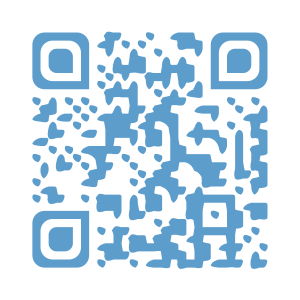 Contrôle de la recevabilité et de la faisabilitéAccompagnement à la rédaction du livret 14 heuresRendez-vous téléphonique avec votre coach, pédagogue expert : 60 minutesAnalyser les compétences et l’expérience du candidat,Identifier le ou les diplômes possibles en tenant compte des ambitions personnelles,Orienter  vers la structure ou  l’académie compétente  pour  le dépôt du dossier,Rendez-vous téléphonique avec votre coach, pédagogue expert : 60 minutesValider le choix du candidat pour le ou les diplômes sélectionnés,Accompagner à distance sur la rédaction du livret 1,Rendez-vous téléphonique avec votre coach, pédagogue expert : 60 minutesRelire, valider et finaliser le livret 1,Ressources pédagogiquesLe livret 1 vierge,Le livret 1 version d’apprentissage aide à l’écriture,Accompagnement à la découverte du  livret 2Et à la compréhension du référentiel4 heuresRendez-vous téléphonique avec votre coach, pédagogue expert : 90 minutes  S’approprier le livret 2,Comprendre la démarche,Apprendre à cerner le contenu du référentiel, Repérer les diverses activités en tenant compte des compétences du candidat,Sélectionner et proposer un choix d’activités appartenant au référentiel en lien avec les compétences du candidat, Rendez-vous téléphonique avec votre coach, pédagogue expert : 90 minutes  S’approprier le référentiel,Comprendre la nuance entre tâche et activité,Apprendre à cerner le contenu du référentiel, Repérer les diverses activités en tenant compte des compétences du candidat,Sélectionner et proposer un choix d’activités présentes dans le référentiel en lien avec les compétences du candidat, Ressources pédagogiquesRéférentiel d’activité du diplôme,Livret 2 vierge,Accompagnement à la  rédaction de la première partie du livret 2  Motivation, parcours de formation et professionnel,…4 heuresRendez-vous téléphonique avec votre coach, pédagogue expert : 60 minutesGuider la rédaction, conseiller, Présenter et analyser le modèle rédigé, Correction des Fiches par le pédagogue : 60 minutesRédiger et transmettre le travail réalisé, par email, au pédagogue expert,Relire, corriger et justifier les corrections,Renvoyer le travail corrigé,Rendez-vous téléphonique de 60 minutes avec un pédagogue expert Débriefer et expliquer les corrections et le choix de la présentation finale,Ressources pédagogiques Fiches vierges du livret 2,Modèle d’apprentissage des fiches du livret 2,Accompagnement à la rédaction de la seconde partie du livret 2Rédaction d'une activité du livret 24 heuresRendez-vous téléphonique avec votre coach, pédagogue expert : 60 minutesGuider la rédaction, conseiller, pour décrire le plus précisément possible la première activité,  Présenter et analyser le modèle rédigé, Correction de l’activité par le pédagogue : 60 minutesRédiger et transmettre  le travail par emailRelire, corriger et justifier les correctionsRenvoyer le travail corrigéRendez-vous téléphonique de 60 minutes avec un pédagogue expert :Débriefer et expliquer les corrections et le choix de la présentation finaleRessources pédagogique Fiche activité du livret 2 viergeModèle d’apprentissage de l’activité du livret 2Relecture et correction du livret 2  finalisé 4 heuresRendez-vous téléphonique avec une pédagogue expert : 90 minutesCorriger le livret 2 pour finaliserTransmettre le Livret 2 finalisé,Relire le travail réalisé par le candidat,Envoyer des propositions de correction au candidat (ces corrections peuvent faire l’objet de plusieurs envois et échanges entre le pédagogue et le candidat)Rendez-vous téléphonique avec une pédagogue expert : 90 minutesDébriefer et expliquer les corrections et le choix de la présentation finale.Ressources pédagogique Guide méthodologique de présentation et d’envoi du livret 2Préparation à l'oral face au jury 4 heuresRendez-vous téléphonique avec une pédagogue expert : 60 minutesPréparer l’entretien,Transmettre le livret 2 remis à l’Organisme Certificateur,Echanger pour  peaufiner la présentation des activités retenues,Accompagner la rédaction précise de la présentation délivrée en entretien,Rendez-vous téléphonique avec une pédagogue expert : 60 minutesPréparer l’entretien,Répondre aux questions préparées par le coach,Présenter le document élaboré par le coach pour préparer l’oral,Rendez-vous téléphonique avec le pédagogue expert : 60 minutesRéaliser l’oral blanc dans les conditions de l’examen, Analyser les réponses, coacher pour améliorer la prestation sur le fond et la forme, Ressources pédagogiquesModèle d’apprentissage de livret de présentation orale face au jury,Guide de préparation à l’oral,